MEDSEBOJNA POGODBA SOAVTORJEV DELA IN PRIJAVA PRIREJENEGA DELAProsimo, izpolnite prijavo čitljivo, z velikimi tiskanimi črkami. Pri izpolnjevanju obrazca upoštevajte dokument Navodila in podatkovni standardi, dostopen na www.sazas.org. Na brezplačni telefonski številki 080 64 38 smo vam na voljo za svetovanje in pomoč pri izpolnjevanju obrazca.  Prijava PRIREJENEGA dela	 SPREMEMBA obstoječe prijave:      MWID ali ISWC dela – informacijo lahko pridobite pri strokovni službi Združenja SAZASNabor možnih jezikov ustreza ISO standardu in je opredeljen v ŠIFRANTU prijave del in medsebojne pogodbe soavtorjev dela, dostopno na www.sazas.org.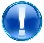 1. Resna glasba										2. Zabavna glasba 11*	 12*	 13*	 14*	 15							 21	 22	 23*	 24*Opisi kategorij se nahajajo v Pravilih o delitvi Združenja SAZAS.					 25      26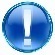           Pri kategorijah, označenih z *, je partitura obvezna priloga.		   	 31	 32*   33*    34*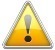 Standardni nabor zasedb in inštrumentov je opredeljen v ŠIFRANTU prijave del in medsebojne pogodbe soavtorjev dela, dostopno na www.sazas.org. 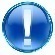  ARANŽMA – sprememba glasbenih elementov (žanr, harmonija, …)		 Nova glasba, dodana k obstoječi. Glasba je ostala enaka ALI glasbeni elementi niso bistveno spremenjeni. 	 Nova glasba na literarno podlago.Delež avtorjev priredbe lahko doseže največ 50,00 % deleža, ki bi ga dosegli kot avtorji izvirnega dela.  Besedilo je ostalo nespremenjeno.					 Spremenjeno besedilo v izvirnem jeziku. Novo besedilo, dodano k obstoječemu.				 Besedilo, zamenjano z novim. Novo besedilo na obstoječe instrumentalno delo.			 Besedilo, odstranjeno iz dela. Izvirno besedilo, prevedeno v drug jezik.Delež avtorjev priredbe lahko doseže največ 50,00 % deleža, ki bi ga dosegli kot avtorji izvirnega dela.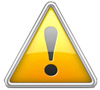 Skupna vsota deležev za posamezno vrsto pravic vseh soavtorjev na delu mora znašati 100,00 %. Če deleži malih in mehaničnih pravic ostanejo prazni, se avtorski honorar razdeli skladno z določili Pravil o delitvi.Če želite delo objaviti pod psevdonimom, to jasno označite na prijavi. Uporaba psevdonima mora biti predhodno prijavljena Združenju SAZAS z obrazcem »Prijava umetniških imen ali psevdonimov«.Kadar je avtorjev več, kot jih lahko vpišete na obrazec, lahko uporabite obrazec »Dodatek k prijavi dela«. Delež založnika na delu se obračuna skladno z založniško pogodbo, ki je OBVEZNA PRILOGA prijav založenih del.  Posnetek na priloženem nosilcu zvoka.					 Partitura. Posnetek, poslan na registracije@sazas.org ALI spletno posredovan. Posnetek ne obstaja. Posnetek, izdan na komercialnem nosilcu zvoka ali slike, katerega izdaja je prijavljena Združenju SAZAS:      Naslov:      	Izdajatelj:      Podpis: Nepopolnih prijav ne bomo upoštevali. Združenje SAZAS si pridružuje pravico do spremembe kategorije dela. S podpisom jamčite za verodostojnost podatkov. Prijavitelj je materialno, kazensko in moralno odgovoren za točnost podatkov, ki jih navede v prijavi. 1. NASLOV DELA1. NASLOV DELAJezik:      2. ALTERNATIVNI NASLOV DELA2. ALTERNATIVNI NASLOV DELAJezik:      Jezik:      Jezik:      3. TRAJANJE IN LETO NASTANKA3. TRAJANJE IN LETO NASTANKA3. TRAJANJE IN LETO NASTANKAMinut:      Sekund:      Leto nastanka:      4. RESNA DELA4. RESNA DELA4. RESNA DELA4. RESNA DELAOpus:      Glasbena oblika:      Glasbena oblika:      Harmonija:      Stavek / izsekNaslovi stavkov ali odlomkov dela:Trajanje:Jezik:5. PODATKI O IZVIRNEM DELU5. PODATKI O IZVIRNEM DELUNaslov:      ISWC:      6. ZVRST IN KATEGORIJA7. ZASEDBA7. ZASEDBAŠt. partov:      8. IZVAJALCI9. GLASBAAvtorji glasbe izvirnega dela:mp (v %)meh. p. (v %)Podpis avtorjaAvtorji glasbene priredbe:mp (v %)meh. p. (v %)Podpis avtorja10. BESEDILOAvtorji izvirnega dela:mp (v %)meh. p. (v %)Podpis avtorjaAvtorji novega ali spremenjenega besedila:mp (v %)meh. p. (v %)Podpis avtorja11. ZALOŽNIKI12. PRILOGE13. PRVOTNI NAMEN14. PRIJAVITELJ14. PRIJAVITELJ14. PRIJAVITELJOddal (ime, priimek):      Tel / e-naslov:      dne:      